Zanimanje:   Hotelijersko-turistički tehničar  Osnovne informacije o zanimanju  Hotelijersko-turistički tehničar stječe vrlo široko znanje potrebno za rad u hotelima, hotelskim poduzećima, turističkim agencijama i drugim sličnim poduzećima koja se bave turističkom djelatnošću. Bogatim obrazovnim programom, s vrlo naglašenim učenjem stranih jezika, osposobljava se za poslove obrade turističkog tržišta, recepcijske i šalterske poslove, koordinaciju rada službi u turističkoj djelatnosti, kao i druge organizacijske poslove u turizmu (oblikovanje i organizacija izleta, poslovi vodiča i sl.).   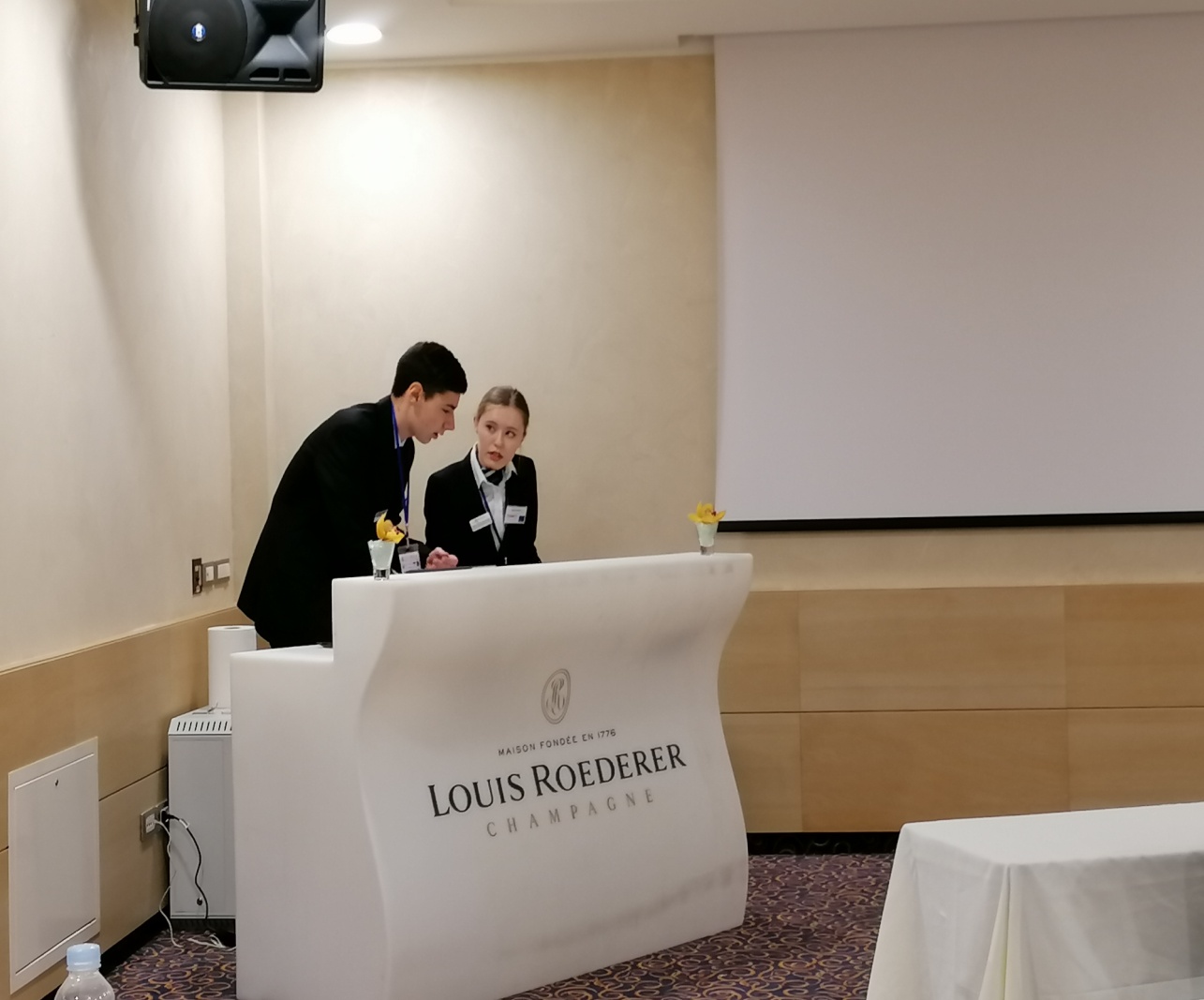 	Slika: Split, studeni 2019.- 1. mjesto na europskom natjecanju hotelijerskih i turističkih školaNapomena: Učenici dobiju izvrsne temelje za polaganje ispita državne mature. Kad se usporedi satnica obveznih predmeta državne mature (hrvatski jezik, strani jezik i matematika) u općoj gimnaziji i u ovom zanimanju vidi se da se engleski (I.strani jezik) uči više sati nego u gimnaziji, a hrvatski i matematika isti broj sati.NASTAVNI PLAN ZA ZANIMANJE HOTELIJERSKO-TURISTIČKI TEHNIČARRed.brojNastavni predmetTjedni broj satiTjedni broj satiTjedni broj satiTjedni broj satiRed.brojNastavni predmet1.razred2.razred3.razred4.razred1.Hrvatski jezik44442.Strani jezik I44333.Strani jezik II33444.Strani jezik III22225.Politika i gospodarstvo--2-6.Povijest222-7.Matematika44338.Računalstvo-22-9.Tjelesna i zdravstvena kultura222210.Vjeronauk / Etika111111.Povijest umjetnosti i kulturno-povijesna baština---212.Geografija-22213.Poslovna psihologija s komunikacijom-2--14.Statistika--1-15.Knjigovodstvo s bilanciranjem--1216.Ugostiteljstvo3---17.Organizacija poslovanja poduzeća-32318.Turizam i marketing---219.Biologija s ekologijom2---20.Gospodarsko pravo---221.Prehrana i poznavanje robe2---22.Daktilografija s poslovnim dopisivanjem2---23.Praktična nastava2222SVEUKUPNOSVEUKUPNO3333333424.STRUČNA PRAKSA-LJETNA ( godišnji broj sati )182182182-